Российская Федерация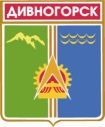 Администрация города ДивногорскаКрасноярского краяП О С Т А Н О В Л Е Н И Е 01.09.2020				г.   Дивногорск						№ 130пО внесении изменений в постановление администрации города Дивногорска от 18.05.2012 № 122п «Об утверждении Примерного положения об оплате труда работников муниципальных учрежденийв сфере культуры» (в ред. постановлений  от 18.06.2012 № 145п, от 18.10.2012 № 208-п, от 21.06.2013 № 107п, от 17.09.2013 № 177п,от 27.09.2013 № 190п, от 29.09.2014 № 231п, от 17.11.2014 № 273п,от 28.01.2015 № 06п, от 10.04.2015 № 59п, от 15.05.2015 № 82п, от 07.12.2016 № 241п, от 29.12.2016 № 262-п,  от 23.06.2017 № 117-п,от 16.08.2017 № 147п, от 06.10.2017 № 187-п, от 22.12.2017 № 245п,от 15.01.2018 № 01п, от 15.03.2018 № 25п, от 08.08.2019 № 100п,от 19.08.2019 № 106п, от 26.09.2019 № 166п, от 14.05.2020 № 67п)В соответствии с Трудовым кодексом Российской Федерации,                       на основании постановления администрации города Дивногорска от 16.05.2012                № 119п «Об утверждении Положения о системах оплаты труда работников муниципальных учреждений города Дивногорска»,  руководствуясь статьей 43, 53 Устава города  Дивногорска, ПОСТАНОВЛЯЮ:1. Внести в постановление администрации города Дивногорска                        от 18.05.2012 № 122п «Об утверждении Примерного положения об оплате труда работников муниципальных учреждений в сфере культуры (в ред. от 18.06.2012                     № 145п, от 18.10.2012 № 208-п, от 21.06.2013 № 107п, от 17.09.2013 № 177п,                      от 27.09.2013 № 190п, от 29.09.2014 № 231п, от 17.11.2014 № 273п, от 28.01.2015   № 06п, от 10.04.2015 № 59п, от 15.05.2015 № 82п, от 07.12.2016 № 241п,                          от 29.12.2016 № 262-п, от 23.06.2017 № 117-п,   от 16.08.2017 № 147п, от 06.10.2017 № 187-п, от 22.12.2017 № 245п, от 15.01.2018 № 01п, от 15.03.2018 № 25п,                            от 08.08.2019 № 100п, от 19.08.2019 № 106п, от 26.09.2019 № 166п, от 14.05.2020               № 67п) следующие изменения:  1.1. Преамбулу постановления изложить в следующей редакции:«В соответствии с Трудовым кодексом Российской Федерации, статьей 16 Федерального закона от 06.10.2003 № 131-ФЗ «Об общих принципах организации местного самоуправления в Российской Федерации», постановлением Правительства Красноярского края от 01.12.2009 № 621-п «Об утверждении примерного положения об оплате труда работников краевых государственных бюджетных и казенных учреждений, подведомственных министерству культуры Красноярского края», приказом министерства труда и социальной защиты Российской Федерации от 25.03.2013 № 119н «Об утверждении профессиональных квалификационных групп должностей работников государственных архивов, центров хранения документации, архивов муниципальных образований, ведомств, организаций, лабораторий обеспечения сохранности архивных документов», приказом министерства культуры Красноярского края от 08.12.2009 № 136                     «Об утверждении видов, условий, размера и порядка выплат стимулирующего характера, в том числе критериев оценки результативности и качества труда работников краевых государственных бюджетных и казенных учреждений, подведомственных министерству культуры Красноярского края», на основании постановлений администрации города Дивногорска от 02.05.2012 № 100-п                       «О введении новых систем оплаты труда», от 16.05.2012 № 119п «Об утверждении Положения о системах оплаты труда работников муниципальных учреждений города Дивногорска», руководствуясь статьей 43 Устава города Дивногорска»1.2. Пункт 1.1. раздела 1 «Общие положения» Примерного положения об оплате труда работников муниципальных учреждений в сфере культуры изложить в следующей редакции: «1.1. Примерное положение об оплате труда работников муниципальных учреждений в сфере культуры (далее - Примерное положение), разработано на основании Трудового кодекса Российской Федерации,  статьи 16 Федерального закона от 06.10.2003 № 131-ФЗ «Об общих принципах организации местного самоуправления в Российской Федерации», постановления Правительства Красноярского края от 01.12.2009 № 621-п «Об утверждении примерного положения об оплате труда работников краевых государственных бюджетных и казенных учреждений, подведомственных министерству культуры Красноярского края», приказа министерства культуры Красноярского края от 08.12.2009 № 136 «Об утверждении видов, условий, размера и порядка выплат стимулирующего характера, в том числе критериев оценки результативности и качества труда работников краевых государственных бюджетных и казенных учреждений, подведомственных министерству культуры Красноярского края», в соответствии с постановлением администрации города Дивногорска от 16.05.2012 № 119п «Об утверждении Положения о системах оплаты труда работников муниципальных учреждений города Дивногорска», и регулирует порядок оплаты труда работников муниципальных учреждений, подведомственных отделу культуры администрации города Дивногорска, полностью или частично финансируемых за счет средств бюджета города, работников органов местного самоуправления в области культуры по должностям, не отнесенным к муниципальным должностям муниципальной службы. В целях настоящего Положения под работниками учреждений понимаются работники муниципальных бюджетных учреждений культуры, учреждений дополнительного образования в области культуры, казенного учреждения по обеспечению деятельности учреждений культуры, а также работники органов местного самоуправления в области культуры по должностям, не отнесенным к муниципальным должностям муниципальной службы (далее – работники)».Перечень должностей работников органов местного самоуправления в области культуры по должностям, не отнесенным к муниципальным должностям муниципальной службы установлен Приложением 7 к Примерному положению об оплате труда работников муниципальных учреждений в сфере культуры.1.3. В абзаце пятом пункта 1.2. раздела 1 «Общие положения» Примерного положения слова «и главных бухгалтеров» - исключить.1.4. Пункт 2.6. раздела 2 «Минимальные размеры окладов (должностных окладов), ставок заработной платы, определяемые по квалификационным уровням профессиональных квалификационных групп и отдельным должностям, не включённым в профессиональные квалификационные группы» Примерного положения дополнить строками  следующего содержания:«инженер-электрик                                                                           4157 рублей;инженер по организации эксплуатациии ремонту зданий и сооружений                                                      4157 рублей».1.5. Абзац четвертый пункта 2.10.3. раздела 2 «Минимальные размеры окладов (должностных окладов), ставок заработной платы, определяемые по квалификационным уровням профессиональных квалификационных групп и отдельным должностям, не включённым в профессиональные квалификационные группы» Примерного положения дополнить сноской следующего содержания:«*Присвоение второй квалификационной категории педагогическим работникам упразднено с 1 января 2012 года».1.6. Пункт 2.4. раздела 2 «Минимальные размеры окладов (должностных окладов), ставок заработной платы, определяемые по квалификационным уровням профессиональных квалификационных групп и отдельным должностям, не включённым в профессиональные квалификационные группы» Примерного положения дополнить абзацем  следующего содержания:«Перечень профессий рабочих, выполняющих важные (особо важные) и ответственные (особо ответственные работы), отнесенных к 4 квалификационному уровню профессиональной квалификационной группы общеотраслевых профессий рабочих  второго уровня  установлен приложением 6 к Примерному положению об оплате труда работников муниципальных учреждений в сфере культуры». 1.7. Абзац второй  пункта 3.1. раздела 3 «Виды, размеры и условия осуществления выплат компенсационного характера» Примерного положения изложить в следующей редакции:«выплаты работникам, занятым на работах с вредными и (или) опасными и иными особыми условиями труда;»1.8. Пункт 3.2. раздела  3 «Виды, размеры и условия осуществления выплат компенсационного характера» Примерного положения изложить в следующей редакции:«3.2. Выплаты работникам учреждений, занятым на работах с вредными и (или) опасными условиями труда, устанавливаются руководителями учреждений с учетом мнения представительного органа работников в порядке, установленном статьей 372 Трудового кодекса Российской Федерации, в размере 4 процента от оклада (должностного оклада), ставки заработной платы».1.9. Пункт 3.5. раздела 3 «Виды, размеры и условия осуществления  выплат компенсационного характера» Примерного положения изложить в следующей редакции:«3.5. Ежемесячная процентная надбавка к окладу (должностному окладу), ставке заработной платы за работу со сведениями, составляющими государственную тайну, выплачивается работникам учреждений в порядке и размерах, предусмотренных постановлением Правительства Российской Федерации от 18.09.2006 N 573 «О предоставлении социальных гарантий гражданам, допущенным к государственной тайне на постоянной основе, и сотрудникам структурных подразделений по защите государственной тайны».1.10. Абзац первый пункта 4.1. раздела 4 «Виды, условия, размер и порядок выплат стимулирующего характера» Примерного положения – исключить.1.11. Раздел 4 «Виды, условия, размер и порядок выплат стимулирующего характера» Примерного положения дополнить пунктом 4.5.1 следующего содержания:«4.5.1 Выплаты стимулирующего характера (за исключением персональных выплат) устанавливаются руководителем учреждения с учетом мнения комиссии по распределению стимулирующих выплат, действующей в соответствии с положением о комиссии по распределению стимулирующих выплат.Положение о комиссии, а также ее состав утверждаются приказом руководителя учреждения. В состав комиссии обязательно должны входить представители профсоюзного органа (при его наличии) и трудового коллектива учреждения».1.12. Подпункт 4.9.1.3.1. пункта 4.9.1.3. раздела 4 «Виды, условия, размер и порядок выплат стимулирующего характера» Примерного положения изложить в следующей редакции:«4.9.1.3.1. Работникам музеев, библиотек, учреждений культуры клубного типа, учреждений дополнительного образования  в области культуры, учреждения по обеспечению деятельности учреждений культуры, подведомственных отделу культуры администрации города Дивногорска, работникам органов местного самоуправления в области культуры по должностям, не отнесенным к муниципальным должностям муниципальной службы в следующих размерах (в процентах от оклада (должностного оклада), ставки заработной платы):до 100% - для музеев, учреждений культуры клубного типа, учреждений дополнительного образования в области культуры,  учреждения по обеспечению деятельности учреждений культуры, подведомственных отделу культуры администрации города Дивногорска, работников органов местного самоуправления в области культуры по должностям, не отнесенным к муниципальным должностям муниципальной службы;до 60% - для библиотек;1.13. Подпункты 4.9.1.5, 4.9.1.6. пункта 4.9.1. раздела 4 «Виды, условия, размер и порядок выплат стимулирующего характера» Примерного положения изложить в следующей редакции:«4.9.1.5. В целях повышения уровня оплаты труда молодым специалистам, впервые окончившим одно из образовательных учреждений высшего образования или профессиональных образовательных учреждений и заключившим в течение трех лет после окончания образовательной организации трудовые договоры с учреждениями, либо продолжающим работу в учреждении, в размере 50 процентов от оклада (должностного оклада), ставки заработной платы. Данная персональная выплата устанавливается сроком на пять лет с момента окончания образовательной организации высшего образования или профессиональной образовательной организации.4.9.1.6. Персональные выплаты в целях обеспечения заработной платы работника на уровне размера минимальной заработной платы, установленного в Красноярском крае (минимального размера оплаты труда), производятся работникам, месячная заработная плата которых при полностью отработанной норме рабочего времени и выполненной норме труда (трудовых обязанностей) с учетом выплат компенсационного и стимулирующего характера ниже размера минимальной заработной платы, установленного в Красноярском крае (минимального размера оплаты труда).Размер определяется как разница между размером минимальной заработной платы, установленным в Красноярском крае (минимальным размером оплаты труда), и величиной заработной платы конкретного работника за соответствующий период времени.Работникам, месячная заработная плата которых по основному месту работы при неполностью отработанной норме рабочего времени с учетом выплат компенсационного и стимулирующего характера ниже размера минимальной заработной платы, установленного в Красноярском крае (минимального размера оплаты труда), исчисленного пропорционально отработанному работником времени, указанные персональные выплаты производятся в размере, определяемом для каждого работника как разница между размером минимальной заработной платы, установленным в Красноярском крае (минимальным размером оплаты труда), исчисленным пропорционально отработанному работником учреждения времени, и величиной заработной платы конкретного работника за соответствующий период».1.14. В пункте 4.11 раздела 4 «Виды, условия, размер и порядок выплат стимулирующего характера» Примерного положения слово «новые» - исключить.1.15. Раздел 6 «Условия  оплаты труда руководителей учреждений и их заместителей» Примерного положения дополнить пунктами 6.11 и 6.12. следующего содержания:«6.11. Размер должностного оклада руководителя учреждения устанавливается трудовым договором и определяется в кратном отношении к среднему размеру оклада (должностного оклада), ставки заработной платы работников основного персонала возглавляемого им учреждения с учетом отнесения учреждения к группе по оплате труда руководителей учреждений.6.12. Перечень должностей, профессий работников муниципальных учреждений, подведомственных отделу культуры администрации города Дивногорска, относимых к основному персоналу по виду экономической деятельности:1.16. Абзац 6 подпункта 6.3.3. пункта  6.3. раздела 6 «Условия  оплаты труда руководителей учреждений и их заместителей» Примерного положения изложить в следующей редакции:«за сложность, напряженность и особый режим работы в следующих размерах (в процентах от оклада (должностного оклада), ставки заработной платы):для руководителей учреждений:до 100% -  работающих в музеях, библиотеках, учреждениях клубного типа,  учреждении по обеспечению деятельности учреждений культуры, подведомственных отделу культуры администрации города Дивногорска в следующих размерах (в процентах от оклада (должностного оклада), ставки заработной платы);для заместителей руководителя учреждения:до 100% - работающих в музеях, учреждениях клубного типа,  учреждении по обеспечению деятельности учреждений культуры, подведомственных отделу культуры администрации города Дивногорскадо 60 % - работающих в библиотеках».1.17. Пункты 7.1. и 7.2. раздела 7 «Размер средств, направляемых на оплату труда руководителей и работников учреждений, полученных от приносящей доход деятельности» Примерного положения изложить в следующей редакции:«7.1. Непосредственно на выплату заработной платы руководителям и работникам учреждений (без учета страховых взносов) средства от приносящей доход деятельности могут направляться в объёме от общей суммы полученных средств, не превышающем:50 % - для библиотек, для учреждений клубного типа;60 % - для музеев, для учреждений дополнительного образования в области культуры.7.2. Оплата труда руководителей и работников учреждений за счет средств, полученных от приносящей доход деятельности, осуществляется в общем порядке, установленном действующим законодательством».1.18. В наименованиях Приложений 1, 2, 3  к Примерному положению слова «работников муниципальных бюджетных учреждений культуры и образовательных учреждений культуры» заменить словами «работников муниципальных учреждений, подведомственных отделу культуры администрации города Дивногорска и работников органов местного самоуправления в области культуры по должностям, не отнесенным к муниципальным  должностям муниципальной службы».1.19. В приложении  3 «Критерии оценки результативности и качества труда для определения размеров выплат за качество выполняемых работ работников муниципальных учреждений, подведомственных отделу культуры администрации города Дивногорска и работников органов местного самоуправления в области культуры по должностям, не отнесенным к муниципальным  должностям муниципальной службы» к Примерному положению в строке 6 (инженерно-технические работники) столбец первый («должность») дополнить словами «киномеханики».1.20. Приложение 3 «Критерии оценки результативности и качества труда для определения размеров выплат за качество выполняемых работ работников муниципальных учреждений, подведомственных отделу культуры администрации города Дивногорска и работников органов местного самоуправления в области культуры по должностям, не отнесенным к муниципальным  должностям муниципальной службы» к Примерному положению дополнить строкой следующего содержания:1.21. Приложение 4 «Критерии оценки результативности и качества деятельности учреждений культуры для установления руководителям и заместителям руководителя учреждений выплат за важность выполняемой работы, степень самостоятельности и ответственности при выполнении поставленных задач, за качество выполняемых работ (далее выплаты)» к Примерному положению изложить в новой редакции согласно приложению № 1 к настоящему постановлению.1.22.  В приложении 5 «Количество должностных  окладов руководителей учреждений, учитываемых при  определении объема средств  на выплаты стимулирующего характера руководителям учреждений, в год» к Примерному положению строку 4 изложить в следующей  редакции:1.23. Приложение 5 «Количество должностных  окладов руководителей учреждений, учитываемых при  определении объема средств  на выплаты стимулирующего характера руководителям учреждений, в год» к Примерному положению дополнить строкой 5 следующего содержания:1.24. Примерное положение об оплате труда работников муниципальных учреждений в сфере культуры дополнить приложением 6 «Перечень профессий рабочих, выполняющих важные (особо важные) и ответственные (особо ответственные работы), отнесенных к 4 квалификационному уровню профессиональной квалификационной группы общеотраслевых профессий рабочих  второго уровня» согласно приложению № 2 к настоящему постановлению.1.25. Примерное положение об оплате труда работников муниципальных учреждений в сфере культуры дополнить приложением 7 «Перечень должностей работников органов местного самоуправления в области культуры по должностям, не отнесенным к муниципальным должностям муниципальной службы» согласно приложению № 3 к настоящему постановлению.2. Постановление подлежит опубликованию в средствах массовой информации и размещению на официальном сайте администрации города в информационно-телекоммуникационной сети «Интернет».3. Настоящее постановление вступает в силу со дня его официального опубликования в средствах массовой информации.4. Контроль за исполнением настоящего постановления возложить на Первого заместителя Главы города М.Г. Кузнецову.Глава города							          С.И. ЕгоровПриложение №1к постановлению администрации города Дивногорска от 01.09.2020 № 130п«Приложение  4 к Примерному положению об оплате труда работников муниципальных учреждений в сфере культурыКритерии оценки результативности и качества деятельности учреждений для установления руководителям и их заместителям выплат за важность выполняемой работы, степень самостоятельности и ответственности при выполнении поставленных задач, за качество выполняемых работ (далее выплаты)Приложение № 2к постановлению администрации города Дивногорска от 01.09.2020 № 130п«Приложение  6 к Примерному положению об оплате труда работников муниципальных учреждений в сфере культурыПереченьпрофессий рабочих, выполняющих важные (особо важные ) и ответственные (особо ответственные работы), отнесенные к 4 квалификационному уровню профессиональной квалификационной группы общеотраслевых профессий рабочих  второго уровня1. Водитель автомобиля (в учреждении по обеспечению деятельности учреждений культуры), занятый перевозкой граждан, в том числе детей, самодеятельных коллективов муниципальных учреждений, подведомственных отделу культуры администрации города Дивногорска, в рамках их уставной деятельностиПриложение № 3к постановлению администрации города Дивногорска от 01.09.2020 № 130п«Приложение 7 к Примерному положению об оплате труда работников муниципальных учреждений в сфере культурыПеречень должностей работников органов местного самоуправления в области культуры по должностям, не отнесенным к муниципальным должностям муниципальной службы-Водитель автомобиля;- архивистВид экономической деятельности, ведомственная принадлежность, тип учрежденийДолжности, профессии работников учрежденийПо виду экономической деятельности «Предоставление прочих коммунальных, социальных и персональных услуг»По виду экономической деятельности «Предоставление прочих коммунальных, социальных и персональных услуг»Учреждения культурыБиблиографБиблиотекарьВедущий научный сотрудникГлавный библиографГлавный библиотекарьГлавный хранитель фондовЛектор (экскурсовод)МетодистНаучный сотрудникРедакторРежиссерРежиссер-постановщикСмотритель музейныйСтарший научный сотрудникХранитель фондовХудожникХудожники всех специальностейХудожник-постановщикХудожник-реставраторПо виду экономической деятельности «Образование»По виду экономической деятельности «Образование»Учреждения дополнительного образования в области культуры ПреподавательПо виду экономической деятельности, муниципального казенного учреждения по обеспечению деятельности учреждений культуры:По виду экономической деятельности, муниципального казенного учреждения по обеспечению деятельности учреждений культуры:Учреждение по обеспечению деятельности учреждений культурыВахтерВодитель автомобиляИнженер по организации эксплуатации и ремонту зданий и сооруженийИнженер-электрикМеханикПлотникРабочий по комплексному обслуживанию и ремонту зданийСистемный администраторСлесарь–электрик по ремонту электрооборудованияСлесарь-сантехникСтолярСторожТехникУборщик служебных помещенийПедагог-организаторкачество жизнедеятельности обучающихся (по итогам предыдущего полугодия)достижение установленных показателей результатов труда20-40Педагог-организаторформирование культуры поведения обучающихся (по итогам предыдущего полугодия)отсутствие нарушений, правил поведения обучающихся                        (по данным мониторинга)20-404учреждения дополнительного образования в области культуры155учреждение по обеспечению деятельности учреждений культуры21,6ДолжностьНаименование критерия оценки результативности и качества деятельности учрежденийСодержание критерия оценки результативности и качества деятельности учрежденийРазмер от оклада (должностного оклада), ставки заработной платы, %1234Выплаты за важность выполняемой работы, степень самостоятельности и ответственность при выполнении поставленных задачВыплаты за важность выполняемой работы, степень самостоятельности и ответственность при выполнении поставленных задачВыплаты за важность выполняемой работы, степень самостоятельности и ответственность при выполнении поставленных задачВыплаты за важность выполняемой работы, степень самостоятельности и ответственность при выполнении поставленных задачДиректор учреждениясложность организации и управления учреждением инициация предложений, проектов, направленных на улучшение качества предоставляемых услуг учреждениядо 20Директор учреждениясложность организации и управления учреждением привлечение экономических и социальных партнеров для реализации основных направлений деятельности учреждениядо 20Директор учреждениясложность организации и управления учреждением разработка и применение новых технологий при решении социокультурных задач, стоящих перед обществомдо 20Директор учреждениясложность организации и управления учреждением достижение конкретно измеримых положительных результатов в социокультурной деятельности учреждениядо 20Директор учреждениясложность организации и управления учреждением отсутствие кредиторской задолженности по начисленным выплатам по оплате труда перед работниками (сотрудниками) учреждения (за исключением депонированных сумм) до 30Директор учреждениясложность организации и управления учреждением выполнение показателей результативности деятельности учреждения:100% и болеедо 50Заместитель директора сложность организации и управления основной, административно-хозяйственной деятельностью учреждения и др.инициация предложений, проектов, направленных на улучшение качества предоставляемых услуг учреждениядо 20Заместитель директора сложность организации и управления основной, административно-хозяйственной деятельностью учреждения и др.разработка и применение новых технологий при решении социокультурных задач, стоящих перед обществомдо 20Заместитель директора сложность организации и управления основной, административно-хозяйственной деятельностью учреждения и др.привлечение экономических и социальных партнеров для реализации основных направлений деятельности учреждениядо 20Заместитель директора сложность организации и управления основной, административно-хозяйственной деятельностью учреждения и др.достижение конкретно измеримых положительных результатов в социокультурной деятельности учреждениядо 20Заместитель директора сложность организации и управления основной, административно-хозяйственной деятельностью учреждения и др.выполнение показателей результативности деятельности учреждения:100 % и болеедо 40Выплаты  за качество выполняемых работВыплаты  за качество выполняемых работВыплаты  за качество выполняемых работВыплаты  за качество выполняемых работДиректор учрежденияобеспечение безопасных условий в учреждении отсутствие грубых нарушений правил и норм пожарной безопасности, охраны труда, изложенных в предписаниях надзорных органов до 50Директор учрежденияобеспечение качества предоставляемых услуготсутствие обоснованных жалоб на работу учреждения или действия руководителядо 40Директор учрежденияэффективность реализуемой кадровой политикиукомплектованность учреждения специалистами, работающими по профилю:от 80 до 90 %от 91 до 100 %до 20 от 21 до 30Заместитель директора (заместитель директора по основной деятельности учреждения, заместитель директора по культурно-массовой работе, заместитель директора по учебной работе) стабильность функционирования курируемого направления отсутствие нарушений и срывов работы в результате несоблюдения трудовой дисциплиныдо 30Заместитель директора (заместитель директора по основной деятельности учреждения, заместитель директора по культурно-массовой работе, заместитель директора по учебной работе) стабильность функционирования курируемого направления отсутствие нарушений и срывов работы по материально-техническим причинам (содержание имущества в соответствии с нормативными требованиями)до 30Заместитель директора (заместитель директора по основной деятельности учреждения, заместитель директора по культурно-массовой работе, заместитель директора по учебной работе) обеспечение качества предоставляемых услуготсутствие обоснованных зафиксированных замечаний к заместителю руководителя со стороны контролирующих органов, учредителя, граждандо 30Заместитель директора по хозяйственной части стабильность функционирования курируемого направления отсутствие аварий и срывов работы в результате несоблюдения трудовой дисциплиныдо 30Заместитель директора по хозяйственной части стабильность функционирования курируемого направления отсутствие аварий и срывов работы по материально-техническим причинам (содержание имущества в соответствии с нормативными требованиями)до 30Заместитель директора по хозяйственной части обеспечение качества предоставляемых услуготсутствие обоснованных зафиксированных замечаний к заместителю руководителя со стороны контролирующих органов, учредителя, граждандо 20